SPIS TREŚCI:1UPRAWNIENIA PROJEKTANTA I SPRAWDZAJĄCEGO	32PRZEDMIOT OPRACOWANIA	63PODSTAWA OPRACOWANIA	64ZAKRES OPRACOWANIA	85OPIS TECHNICZNY PROJEKTOWANEJ INSTALACJI FOTOWOLTAICZNEJ	8Moduły fotowoltaiczne	9Falownik	10Specyfikacja techniczna falownika	11Konfiguracja paneli i falowników	11Okablowanie	12Konstrukcja nośna paneli PV	14Ochrona przeciwporażeniowa, odgromowa elektrowni, przed korozją	14Ochrona przeciwporażeniowa	14Instalacja odgromowa i uziemienia ochronne	14Ochrona przed korozją	14Pomiary	14Urządzenia monitorujące i sterujące	15Diagnostyka uszkodzeń systemu fotowoltaicznego	15Wymagania BHP	15Prognoza uzysku z instalacji PV	156UWAGI KOŃCOWE	177OBLICZENIA	18:PV-1 – schemat elektryczny instalacji fotowoltaicznej PV-2 – rozmieszczenie paneli fotowoltaicznychKARTY TECHNICZNE INFORMACJA BIOZPRZEDMIOT OPRACOWANIAPrzedmiotem opracowania jest projekt budowlano-wykonawczy budowy elektrowni fotowoltaicznej o mocy szczytowej 16,96 kWp produkującej energię elektryczną z energii odnawialnej (słonecznej), która pozwoli zmniejszyć konsumpcję energii z sieci elektroenergetycznej produkowanej z konwencjonalnych źródeł energii oraz zredukować emisję zanieczyszczeń do atmosfery. Budowa polega na montażu instalacji fotowoltaicznej o mocy szczytowej 16,96 kWp na budynku obsługi technicznej ŻWIK Sp. z o.o. w Żaganiu.Teren działki nie znajduje  się  w  obrębie  parków narodowych,  rezerwatów  przyrody i parków krajobrazowych. Na terenie działki nie występują szkody górnicze ani osuwiska. Projektowana inwestycja nie wpływa niekorzystnie na środowisko naturalne i zdrowie ludzi  oraz bezpieczeństwo ich mienia. Inwestycja jest działaniem proekologicznym. Inwestycja  tak  w trakcie jej realizacji jak i użytkowania nie stwarza uciążliwości dla środowiska jak  i  właścicieli działek sąsiednich.PODSTAWA OPRACOWANIAPodstawę opracowania instalacji fotowoltaicznej stanowią:Zlecenie Zamawiającego,Warunki techniczno-eksploatacyjne producenta (dostawcy) urządzeń,Obowiązujące normy i przepisy,Uzgodnienia z Zamawiającym,Wizja lokalna.Podstawowe normy, przepisy i dokumenty zawierające dane wejściowe:DokumentyKarta katalogowa panelu fotowoltaicznego,Karta katalogowa falownika,Instrukcja montażu falownika,UstawyUstawa z dnia 7 lipca 1994 roku Prawo Budowlane (tekst jedn. Dz. U. 2010 nr 243 poz. 1623),Ustawa z dnia 20 lutego 2015 r. o odnawialnych źródłach energii (Dz.U. 2015 poz. 478)Ustawa z dnia 10 kwietnia 1997 roku Prawo Energetyczne (Dz.U. z 1997 r. Nr 54, poz. 348 z późn. zm.),Ustawa z dnia 10 kwietnia 1997 roku Prawo Energetyczne (tekst jedn. Dz. U. 2006 nr 89 poz. 625, z późniejszymi zmianami),Ustawa z dnia 17 maja 1989 roku Prawo geodezyjne i kartograficzne (tekst jedn. Dz. U. 2010 nr 193 poz. 1287),Ustawa z dnia 27 marca 2003 roku o planowaniu i zagospodarowaniu przestrzennym (Dz. U. 2003 nr 80 poz. 717, z późniejszymi zmianami),Ustawa z dnia 24 sierpnia 1991 roku o ochronie przeciwpożarowej (tekst jedn. Dz. U. 2009 nr 178 poz. 1380, z późniejszymi zmianami),Rozporządzenie Ministra Infrastruktury z dnia 12 kwietnia 2002 roku w sprawie warunków technicznych jakim powinny odpowiadać budynki i ich usytuowanie (Dz. U. 2002 nr 75 poz. 690 z późniejszymi zmianami)Rozporządzenie Ministra Spraw Wewnętrznych i Administracji z dnia 7 czerwca 2010 r.  w sprawie ochron przeciwpożarowej budynków, innych obiektów budowlanych i terenów (Dz. U. 2010 nr 109 poz. 719)Rozporządzenie Ministra  Pracy  i  Polityki  Socjalnej  z  dnia  26  września  1997  roku w sprawie ogólnych przepisów bezpieczeństwa i higieny pracy (tekst jedn. Dz. U. 2003 nr 169 poz. 1650, z późniejszymi zmianami)NormyPN-IEC 60364 Instalacje elektryczne w obiektach budowlanych. Zestaw norm.PN-86/E-05003/01PN-86/E-05003/03PN-86/E-05003/04 Ochrona odgromowa obiektów budowlanychPN-HD 60364-7-712:2007	Instalacje elektryczne w obiektach budowlanych–	Część	7-712:	Wymagania	dotyczące	specjalnych	instalacji	lub	lokalizacji- Fotowoltaiczne (PV) układy zasilania.PN-IEC 61024 Ochrona odgromowa obiektów budowlanychPN-EN	62305-4	Ochrona	odgromowa–	Część	4:	Urządzenia	elektryczne i elektroniczne w obiektachPN-EN 60445 Zasady podstawowe i bezpieczeństwa przy współdziałaniu człowieka z maszyną, oznaczenie i identyfikacja – Oznaczenia i identyfikacje zacisków urządzeń i zakończeń żył przewodów oraz ogólne zasady systemu alfanumerycznegoPN-EN 60446 Zasady podstawowe i bezpieczeństwa przy współdziałaniu człowieka z maszyną, oznaczenie i identyfikacja – Oznaczenia i identyfikacje przewodów barwami albo cyframi.PN-EN 60529- Stopnie ochrony zapewnianej przez obudowy (kod IP)PN-91/E-05010 Zakresy napięciowe instalacji w obiektach budowlanych,PN-88/E-08501 Urządzenia elektryczne. Tablice i znaki bezpieczeństwa.PN-EN 50419 Znakowanie urządzeń elektrycznych i elektronicznych zgodnie z artykułem 11(2) dyrektywy 2002/96/WE (WEEE).PN-EN 61293 Znakowanie urządzeń elektrycznych danymi znamionowymi dotyczącymi zasilania elektrycznego- Wymagania bezpieczeństwa.PN-E-05115 Instalacje elektroenergetyczne prądu przemiennego o napięciu wyższym od 1kVPN-EN 61730-1:2007 Ocena bezpieczeństwa modułu fotowoltaicznego (PV) Część 1: Wymagania dotyczące konstrukcji,PN-EN 61730-2:2007 Ocena bezpieczeństwa modułu fotowoltaicznego (PV) Część 2: Wymagania dotyczące badań,PN-EN 62446:2010 Systemy fotowoltaiczne przyłączone do sieci elektrycznej. Minimalne wymagania dotyczące dokumentacji systemu, badania rozruchowei wymagania kontrolne,PN-EN 61173:2002 Ochrona przepięciowa fotowoltaicznych (PV) systemów wytwarzania mocy elektrycznej – Przewodnik,PN-EN 62116:2011  Procedura  badania  ochrony  przed  zanikiem  napięcia  w  sieci  w przypadku falowników fotowoltaicznych włączonych do sieci energetycznej,PN-EN 62446:2010 Systemy fotowoltaiczne przyłączone do sieci elektrycznej. Minimalne wymagania dotyczące dokumentacji systemu, badania rozruchowe i wymagania kontrolne,PN-EN ISO 9488:2002 Energia słoneczna – Terminologia,ZAKRES OPRACOWANIAProjekt obejmujeMontaż konstrukcji nośnej pod panele PVMontaż paneli fotowoltaicznychMontaż falownikówPołączenia kablowe instalacjiRozdzielnice systemuMontaż monitoringu ilości wyprodukowanej energiiInstalację fotowoltaiczną należy wyposażyć w układ zarządzania produkcją i konsumpcją energii elektrycznej współpracujący z systemem BMS.OPIS TECHNICZNY PROJEKTOWANEJ INSTALACJI FOTOWOLTAICZNEJProjektowana instalacja fotowoltaiczna ma za zadanie przetwarzać energię promieniowania słonecznego na energię elektryczną i po odpowiednim jej przetransformowaniu dostarczać do systemu wewnętrznego elektroenergetycznego budynku.Projektowana instalacja fotowoltaiczna ze względu na lokalizację oraz wielkość mocy przyłączeniowej, składać się będzie z następujący elementów:ogniwa fotowoltaiczne na konstrukcjach wsporczych w ilości 64 szt.,falowniki o mocy znamionowej 17 kW w ilości 1 szt.instalacja elektryczna prądu stałegotrójfazowa instalacja elektryczna prądu przemiennegorozdzielnia elektryczna.Ilość oraz lokalizację rozdzielnic dobrać przy zachowaniu niezależnych funkcjonalnie części instalacji.Podrozdzielnice wewnętrzne, wykonać w klasie izolacji II. Na zasilaniu stosować czterobiegunowe rozłączniki izolacyjne. Rozdzielnice wykonać z zastosowaniem aparatury modułowej na szynie TH 35. W każdej rozdzielnicy zabudować kontrolę obecności napięcia i ochronę przeciwprzepięciową. Zapewnić co najmniej 10 % rezerwy w zabezpieczeniach odpływowych (obwody oświetleniowe i gniazd ogólnych) oraz 30 % rezerwy wolego miejsca do późniejszej rozbudowy. Stopień IP dobrać do warunków środowiskowych (nie mniej jednak jak IP30). Rozdzielnice oddziałowe połączyć do  rozdzielnicy głównej RG kablami miedzianymi w systemie TN-S.Elektrownia	słoneczna	składa	się z 64 polikrystalicznych paneli fotowoltaicznych o łącznej mocy  16,96 kWp. Zastosowane	panele	będą	współpracowały z trójfazowym falownikiem o łącznej  mocy  17 kW. Energia elektryczna	produkowana przez elektrownię słoneczną będzie wykorzystywana wyłączenie na własne potrzeby i nie będzie odsprzedawana do sieci. Projektowana instalacja będzie zasilać urządzenia odbiorcze w obiektu.Elektrownię należy wyposażyć w router energii pozwalający na zarządzanie energią produkowaną i konsumowaną w taki sposób aby zabezpieczyć potencjalny wypływ energii do sieci elektroenergetycznej a jednocześnie aby maksymalizować konsumpcję własną produkowanej energii z wykorzystaniem dostępnych technologii na oczyszczalni ścieków.Moduły fotowoltaiczneJako źródło energii odnawialnej w projektowanej instalacji fotowoltaicznej zastosowanych zostanie 64 moduły fotowoltaiczne o mocy 265 Wp każdy. Moduły fotowoltaiczne to urządzenia elektroniczne, które za pomocą zjawiska fotowoltaicznego służą do zamiany energii słonecznej na prąd elektryczny. Moduły zostaną podzielone na sekcje zgodnie z wielkością opisanych dalej falowników sieciowych. Moduły umocowane będą na dachu budynku na konstrukcji nośnej zabezpieczonej przez podrywaniem i przesuwaniem z ekspozycją w kierunku południowym.Panel posiada zabezpieczenie w postaci diod bocznikująco-blokujących mających na celu ochronę przed przepływem prądu wstecznego co w przypadku zacienienia części ogniw lub całych modułów zabezpiecza go przed uszkodzeniami typu wypalenia, wytopienia bądź przegrzania.Wymiary panelu: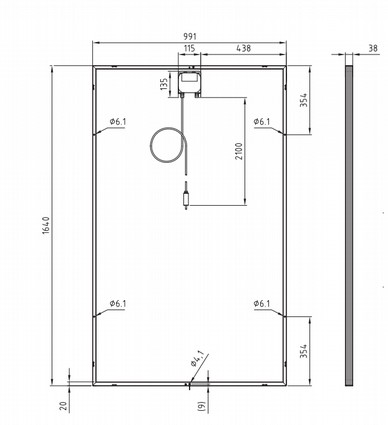 Moduły PV zostaną podzielone na sekcje. Następnie sekcje główne zostaną podzielone na sekcje robocze dołączane do falowników. Panele w sekcjach roboczych zostaną połączone szeregowo. (więcej z rozdziale „konfiguracja paneli i falownika”). Podstawowe dane modułu fotowoltaicznego o mocy 265Wp:FalownikDla uzyskania odpowiedniej charakterystyki wyjściowej do instalacji projektuje się trójfazowy falowniki o mocy 17 kW. Energia prądu stałego generowana przez panele fotowoltaiczne jest zamieniana w przekształtniku beztransformatorowym na energię prądu zmiennego o wartości napięcia 230/400V. Parametry wyjściowe będą zgodne z aktualnymi parametrami sieci wewnętrznej, do której wpięte będzie wyjście instalacji.W przypadku zaniku prądu w sieci publicznej instalacja fotowoltaiczna nie będzie generowała prądu (zabezpieczenie anty-wyspowe).Rolę rozłączników poszczególnych generatorów pełnić będzie ESS (Elektronic Solar Switch), zabudowany w falowniku. Łączenia poszczególnych generatorów do falownika zostaną zrealizowane za pomocą kabli FlexiSun PV1-F o odpowiednim przekroju. Projektowane falowniki posiadają fabrycznie zintegrowaną ochronę przetężeniową po stronie DC oraz ochronę przed zamianą biegunów. W przypadku przeciążenia następuje automatyczne przesunięcie punktu pracy i obniżenie mocy produkowanej. Ochronę przed wyidukowanymi przepięciami spowodowanymi wyładowaniami atmosferycznymi zaprojektowano w oparciu o dedykowane ochronniki przepięciowe zabudowane w falownikach jako ich fabryczne wyposażenie a także zewnętrzne ochronniki dodatkowo ochraniające układ filtrów falownika. Odgromniki zewnętrzne należy montować w obwodach instalowanych przy falownikach.Specyfikacja techniczna falownikaKonfiguracja paneli i falownikówProjektowana elektrownia słoneczna składać się będzie z zespołów modułów fotowoltaicznych podzielonych na sekcje. Wykorzystany zostanie falownik, o mocy 17 kW, będzie on współpracować z 64 modułami fotowoltaicznymi.Konfiguracja falownika:System fotowoltaiczny składa się z 4 paneli DC, poniżej wymienione są konfiguracje paneli elektrycznych w systemie:OkablowanieOkablowanie prowadzić wg planu zagospodarowania, zgodnie z rys. Plan Zagospodarowania w rurach osłonowych lub korytkach przeznaczonych do montażu zewnętrznego. Okablowanie mocować do konstrukcji plastikowymi opaskami zaciskowymi w sposób uniemożliwiający kontakt z powierzchnią pod panelami. W celu zminimalizowania strat mocy w przewodach, poszczególne moduły w obwodzie każdego łańcucha należy rozmieszczać w miarę możliwości jak najbardziej równomiernie.Podłączenie istniejącej instalacji elektrycznej z projektowaną instalacją fotowoltaiczną wymagać będzie przebicia przez ściany i stropy. Wszystkie miejsca przekłuć przez przegrody budowlane, po wprowadzeniu instalacji zaizolować poliuretanową wodoodporną, taśmą, zabezpieczyć przed dostaniem się wody, gryzoni oraz przed uszkodzeniami mechanicznymi. Przewody instalacji przy  przejściach przez przegrody budowlane należy prowadzić w tulejach ochronnych. Po wykonaniu układania w listwach kabli i przewodów oraz montażu tablic /rozdzielnic elektrycznych należy uzupełnić malowania.Instalację i urządzenia należy stosować w sposób trwały i pewny, w zależności od warunków lokalnych i zgodnie z wytycznymi producenta. Przewody instalacji elektrycznej prowadzonej po powierzchni dachu należy usytuować na odpowiednich podporach.W zakresie kabli wykorzystywanych do połączenia modułów z falownikiem należy zastosować kable dedykowane do instalacji fotowoltaicznych odporne na UV i warunki zewnętrzne. Moduły fotowoltaiczne należy łączyć specjalnie do tego celu przeznaczonym kablem solarnym oraz złączkami systemowymi kategorii MC4 (złącza żeńskie i męskie) lub równoważnymi. Kabel solarny powinien cechować się podwyższoną odpornością na uszkodzenia mechaniczne i warunki atmosferyczne, odpornością na podwyższoną temperaturę pracy oraz musi być odporny na promieniowanie UV. Całość okablowania powinna być prowadzona w korytkach kablowych odpornych na działanie promieniowania UV. Luźne odcinki przewodów należy mocować do konstrukcji wsporczej przy pomocy opasek kablowych również odpornych na promieniowanie UV. Złączki systemowe powinny być zaciskane na końcówkach przewodów zgodnie z wytycznymi producenta, z odpowiednią siłą. Przekrój kabli stałoprądowych powinien być dobrany tak, by zminimalizować spadki napięć obwodów. Do połączeń elektrycznych można wykorzystać kable o przekroju 6 mm2.Okablowanie zmiennoprądowe należy wykonać za pomocą kabli elektrycznych YKY lub równoważnych o przekroju dobranym tak, by spadek napięcia po stronie AC, po uwzględnieniu długości przewodów, nie przekroczył 1%.UWAGAPo zainstalowaniu każdego falownika należy go uziemić za pomocą przewodu YdY5x6mm.Ochrona przeciwporażeniowa instalacji fotowoltaicznejFalowniki uniemożliwiają przepływ prądu zwarcia DC do instalacji elektrycznej, dlatego też dodatkowy wyłącznik różnicowoprądowy typu B po stronie instalacji zmiennoprądowej w tym przypadku nie jest wymagany.Roboty przygotowawcze i wykończeniowe:Przewody instalacji należy prowadzić w tulejach ochronnych. Instalację i urządzenia należy stosować w sposób trwały i pewny, w zależności od warunków lokalnych i zgodnie  z wytycznymi producenta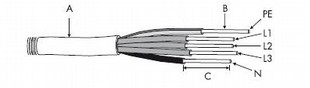 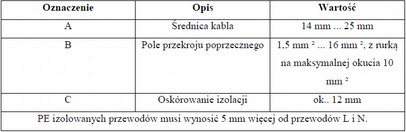 Po zainstalowaniu każdego falownika należy go uziemić za pomocą przewodu YdY5x6mm².Konstrukcja nośna paneli PV.KONSTRUKCJAProjektuje się system nośny w konfiguracji jednorzędowej Należy zastosować system montażowy dostosowany do konstrukcji dachu. Profile zabudować w układzie 1 warstwowym. Rozstaw profili nośnych pod rzędem modułów to 1100 mm. Stosować jedynie profile aluminiowe.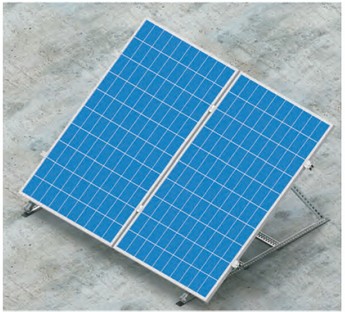 Rysunek Budowa systemu montażowegoPanele fotowoltaiczne montowane są poprzez aluminiowy profil systemowy, który przekazuje obciążenie z paneli w obrębie ich usytuowania zapewniając równomierny rozkład obciążenia.Połączenia elementów mocujących (jak np. hak dachowy, kołnierz kątowy etc.) z profilami nośnymi jak również samych profili nośnych realizowane za pomocą śrub M8 i wpustów przesuwnych z elementem ustalającym z tworzywa sztucznego.Projektowane rozwiązanie spełnia wymogi Polskich i Europejskich Norm Budowlanych, mieści się w kategorii instalowania urządzeń na istniejących obiektach budowlanych i jest w pełni bezpieczne tak dla konstrukcji, jak i życia i zdrowia ludzi.UWAGA!!!Montaż przeprowadzić wg zaleceń producenta.Ochrona przeciwporażeniowa, odgromowa elektrowni, przed korozjąOchrona przeciwporażeniowaOchrona przed porażeniem prądem elektrycznym zostanie zapewniona przez:Zachowanie odległości izolacyjnych,Izolację roboczą,Uziemienie ochronne,Szybkie samoczynne wyłączenie w układzie sieciowym.Projektowane instalacje elektryczne są zgodne z przepisami budowlanymi w zakresie ochrony przeciwporażeniowej oraz wymogami normy PN-IEC-60-364 „Instalacje elektryczne w obiektach budowlanych”. Jako system ochrony od porażeń prądem elektrycznym zastosować należy samoczynne szybkie wyłączenie zasilania w układzie TN-S. Zamontować trzeba wyłączniki samoczynnie zapewniające, zgodnie z normą, wyłączenie zasilania.Należy wykonać układy zabezpieczeń zgodnie z obowiązującymi normami i przepisami prawa zaprojektowane do parametrów dobranej technologii zarówno w zakresie ochrony przeciwporażeniowej jak i przepięciowej.Stronę DC generatora fotowoltaicznego należy zabezpieczyć przed skutkami wyładowań atmosferycznych oraz przed powstaniem w łańcuchach modułów prądów wstecznych. W skrzynkach rozdzielczych DC należy zainstalować ochronniki przeciwprzepięciowe chroniące moduły od skutków wyładowań atmosferycznych oraz bezpieczniki rozłącznikowe uniemożliwiające uszkodzenie łańcuchów modułów w skutek przepływu prądu wstecznego. Dobór napięcia pracy ochronników PP oraz prądu bezpieczników powinien uwzględniać sposób połączenia modułów oraz ich parametry elektryczne. Wszystkie zainstalowane skrzynki zabezpieczeń stałoprądowych powinny posiadać klasę ochronności przynajmniej IP65 jak i być odporne na działanie szkodliwych warunków atmosferycznych oraz promieniowania UV.Instalacja odgromowa i uziemienia ochronneOchroną odgromową objęte zostaną wszystkie moduły fotowoltaiczne PV oraz zostaną one objęte systemem połączeń wyrównawczych. Każdy moduł fotowoltaiczny zostanie połączony za pomocą przewodu miedzianego LgY 6 mm2 z konstrukcją bazową modułu. Projektuje się podłączenie do istniejącej instalacji odgromowej budynku.Ochrona przed korozjąDo elementów wymagających ochrony, prace antykorozyjne należy wykonać zgodnie z wymaganiami normy PN -71/E-97053, 79/H-97070, 93/E - 04500 oraz N SEP - E - 001. Konstrukcje winny być zabezpieczone antykorozyjnie przez cynkowanie na gorąco. Przewody uziemiające wprowadzane do gruntu powinny być pokryte warstwą nie przepuszczająca wilgoci np. masą asfaltową.PomiaryPo dokonaniu prac montażowych przed uruchomieniem urządzeń należy wykonać pomiary:Stanu izolacji kabli zasilających,Rezystancji uziemienia,Inne wymagane przepisami badania i pomiary.Z przeprowadzonych badań i pomiarów należy sporządzić odpowiednie protokoły stanowiące podstawę do uruchomienia i oddania do eksploatacji objętych projektem instalacji.Urządzenia monitorujące i sterująceProjektuje się monitoring parametrów pracy elektrowni oparty na dataloggerze zgodnym z zaleceniami producenta inwerterów. Urządzenie to powinno w sposób naturalny współpracować z inwerterami w otwartym protokole komunikacji. Komunikacja pomiędzy urządzeniami realizowana będzie przewodowo lub bezprzewodowo poprzez Bluetooth. Dodatkowo projektuje się układ routera energii odpowiedzialny za zabezpieczenie wypływu energii do sieci w przypadku produkcji energii w elektrowni większej niż bieżące obciążenie wewnętrznych obwodów elektrycznych.Diagnostyka uszkodzeń systemu fotowoltaicznegoW przypadku wystąpienia uszkodzenia modułu (-ów) fotowoltaicznego nie występuje potrzeba demontażu większej ilości modułów. Z uwagi na topologię całego systemu w łatwy sposób można zlokalizować łańcuch, w którym znajduje się uszkodzony moduł(-y). Dane pomiarowe uzyskiwane z falowników pozwalają na porównanie chwilowych wartości parametrów falowników ze sobą oraz z wartościami teoretycznymi. W przypadku uszkodzenia modułu (-ów) występujący spadek mocy falownika (-ów) może zostać łatwo zauważony, a w toku odpowiednich pomiarów łatwo określić położenie uszkodzonego elementu.Wymagania BHPUrządzenia techniczne powinny spełniać wymagania bezpieczeństwa i higieny pracy przez cały okres ich użytkowania. Montaż i eksploatacja urządzeń powinny odbywać się przy zachowaniu wymagań bezpieczeństwa i higieny pracy, uwzględniając instrukcje zawarte w Dokumentacji Techniczno–Ruchowej. Miejsce i sposób zainstalowania i użytkowania urządzeń powinny zapewniać dostateczna przestrzeń umożliwiającą swobodny dostęp i obsługę. Wszystkie urządzenia nie wymagają stałej obsługi, a tylko okresowego nadzoru.Prognoza uzysku z instalacji PVNa poniższym wykresie przedstawiono prognozowaną produkcję energii elektrycznej z rozbiciem na miesiące. W obliczeniach uwzględniono:dane o promieniowaniu słonecznym dla podanej szerokości geograficznej,sprawność zastosowanych modułów fotowoltaicznych,sprawność zastosowanych falowników,straty na przewodach strony DC.W lokalizacji dostępne są następujące dzienne natężenia promieniowania słonecznego na poziomej powierzchni, według źródła NASA-SSE.Biorąc pod uwagę miesięczne średnie dzienne natężenie promieniowania słonecznego oraz liczbę dni, które składają się na dwanaście miesięcy w roku, można określić wartość rocznego globalnej natężenia promieniowania słonecznego na poziomej powierzchni dla lokalizacji Æagań (lubuskie). Ta wartość jest równa 2,78 [kWh/m²].Zacienienie odległeW systemie fotowoltaicznym zazwyczaj należy unikać zacienienia, ponieważ powoduje to straty energii, a tym samym energii produkowanej. Jednak w szczególnych przypadkach jest to dozwolone, jeżeli sytuacja jest właściwie oceniona.W przypadku omawianej instalacji nie występuje zacienienie.Obliczanie technologicznościTechnologiczności systemu została obliczona na podstawie danych, pochodzących ze źródeł danych klimatycznych NASA-SSE, w miejscu instalacji w stosunku do przeciętnego miesięcznego globalnego promieniowania słonecznego na powierzchni poziomej.Procedura obliczania energii wytwarzanej przez układ bierze pod uwagę moc znamionową (16,96 kW), kąt nachylenia oraz azymut ( 25° , 0° ) generator PV, straty na generatorze PV (straty rezystancyjne, straty z powodu różnicy temperatury modułów, refleksji bądź niedopasowania pomiędzy pasmami), wydajność falownika, jak również współczynnik odbicia ziemi z przodu modułów (20%) (albedo).W związku z tym, energia wytwarzana przez układ corocznie (Ep, y) jest obliczana w następujący sposób:Ep,y = Pnom * Irr * (1-Losses) = 16 835,92 kWhGdzie:Pnom = Moc znamionowa systemu: 16,96 kWIrr = Roczne natężenie promieniowania słonecznego na powierzchni modułów: 1136,11 kWh/m²Losses = Straty mocy: 12,62 %Straty mocy są spowodowane różnymi czynnikami. Poniższa tabela zawiera owe czynniki strat oraz ich wartości przyjęte przez procedury obliczania systemu wydajności (technologiczności).Poniższy wykres przedstawia trend miesięcznej produkcji energii przewidywany w danym roku.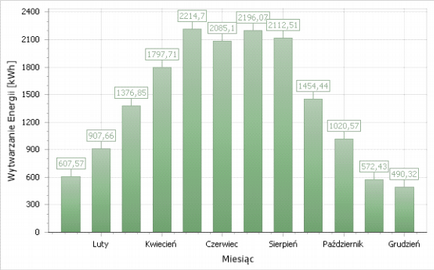 UWAGI KOŃCOWECałość prac powinna być wykonana przez osoby mające uprawnienia w zakresie prowadzenia prac przy instalacjach elektrycznych dla instalacji niskiego napięcia. Prace należy prowadzić zgodnie z obowiązującymi normami i przepisami oraz wytycznymi producentów instalowanych urządzeń. Zastosowane urządzenia i elementy instalacji powinny mieć wymagane certyfikaty i dopuszczenia.O zamiarze przystąpienia do prac należy powiadomić właściwe Urzędy, użytkowników instalacji istniejących na działkach, zgodnie z uzgodnieniami branżowymi i wymogami Prawa budowlanego.Po zakończeniu prac należy wykonać inwentaryzację geodezyjną powykonawczą wraz z protokołami pomiaru: stanu izolacji przewodów, skuteczności ochrony od porażeń. Sporządzone protokoły z pomiarów skuteczności ochrony przeciwporażeniowej są warunkiem i podstawą rozpoczęcia eksploatacji urządzeń elektrycznych. Pomiar rezystancji uziemienia należy skorygować odpowiednim współczynnikiem zależnym od warunków atmosferycznych.OBLICZENIAW celu doboru falownika jest zazwyczaj konieczne, aby zweryfikować zgodność używanych falowników z polami fotowoltaicznymi.Weryfikacja falowników odnosi się do sekcji prądu stałego systemu fotowoltaicznego i dotyczy:Weryfikacja napięcia stałegoWeryfikacja prądu stałegoWeryfikacja mocyWeryfikacja napięcia stałegoSprawdzenie napięcia stałego wykonywane jest w celu weryfikacji, czy zestaw napięć dostarczanych przez pole fotowoltaiczne jest zgodny z zakresem wahań napięcia wejściowego falownika.Innymi słowy, niezbędne jest, aby wyliczyć minimalny i maksymalny poziom napięcia pola ogniw fotowoltaicznych i zweryfikować, że pierwszy jest większy od minimalnej dopuszczalnej dla napięcia wejściowego falownika, a drugi jest mniejszy od maksymalnego napięcia wejściowego dopuszczalnego przez falownik.Weryfikacja prądu stałegoWeryfikacja prądu stałego wykonywana jest w celu sprawdzenia, czy prąd zwarciowy pola PV @ STC jest mniejszy niż maksymalna dopuszczalna prądu wejściowego falownika.Weryfikacja mocyWeryfikacji mocy jest wykonywana w celu sprawdzenia czy moc znamionowa grupy konwersji DC / AC (suma mocy znamionowej falownika) jest większa niż 80,00% i mniejsza niż 120,00% mocy znamionowej systemu fotowoltaicznego (suma mocy znamionowej modułów fotowoltaicznych).Poniższe tabele przedstawiają wynik tych weryfikacji.Zwymiarowanie przewodów elektrycznych obejmuje następujące obliczenia:Obliczanie spadku napięciaObliczanie spadku napięciaZnając długość przewodu, typ kabla i maksymalny prąd na nim, obliczenie procenta spadku napięcia dla kabla na prąd stały jest uzyskane ze stosunku:V% 2 RVnomInomL1000gdzie:L	to długość przewodu w metrachInom	jest to prąd w kablu @STCVnom	jest to napięcie na kablu @STCR	jest to odporność kabla na km długości, w temperaturze 80 °CNależy zwrócić uwagę na długość kabla, typ kabla i prąd maksymalny, obliczanie procentowego spadku napięcia na kablu dla prąd przemiennego uzyskuje się z relacji:Uwaga: długość przewodu, rodzaj kabla i maksymalny prąd, który płynie, obliczenie procenta spadku napięcia dla przewodu, jest uzyskane z relacji:Dla linii jednofazowej:V%  2 VACI		Lnom 1000Dla linii trójfazowej:V%  1,73VACI		Lnom 1000gdzie:L	to długość przewodu w metrachInom	jest to prąd w kablu @STCVAC	jest to napięcie sieciR, X	są to odporność I reaktancja linii na km długości, w temperaturze 80 °C Poniższe tabele przedstawiają wykaz kabli używanych w systemie.Prąd szczytowyMaksymalne dopuszczalne długotrwałe obciążenie zespołu inwerterów 1*16Wartość zabezpieczenia 32 ASpadek napięciaPrąd stały (dla pojedynczego zestawu paneli)In prąd znamionowyL długość linii [m]konduktywność, dla miedzi 58 [S*m/mm2],, napięcie znamionowe[V]Spadek napięcia wyznaczony dla przewodów powyżejPrąd przemienny trójfazowy (złącze kablowe)In prąd znamionowyL długość linii [m]konduktywność, dla miedzi 58 [S*m/mm2],, napięcie znamionowe[V]Spadek napięcia mieści się w dopuszczalnych granicach <8%Zabezpieczenie przed prądami wstecznymi, zwarciowe bezpieczniki o charakterystyce gPV   Isc znamionowy prąd zwarcia modułów PVIn znamionowy prąd bezpiecznikaOchrona przeciwprzepięciowa ograniczniki przepięć SPD typ 2 dla 9 paneli w rzędzieUoc stc napięcie na zaciskach nieobciążonego modułu PV (przy jego otwartych stykach) lub rzędu szeregowo podłączonych modułów PV (open circuit voltage)OVR PV 40 1000 P -> do 1000 [V] UcOchrona przeciwprzepięciowa ograniczniki przepięć SPD typ 1 dla falownika Hager SPD Ogranicznik przepięć Typ 2, 3P -> 1000[V] UcMiejsce instalacjiMiejsce instalacjiLokalizacjaŻagańSzerokość51,65°Długość geograficzna15,29°Wysokość0 metryTemperatura maksymalna23,86 °CTemperatura minimalna-3,61 °CGlobalne natężenie promieniowania słonecznego w płaszczyźnie poziomej2,78 kWh/m2Wartości natężenia promieniowaniasłonecznegoNASA-SSEAlbedo (współczynnik odbicia)20%Parametry elektryczne generatora fotowoltaicznegoParametry elektryczne generatora fotowoltaicznegoMoc znamionowa16,96 kWpNumer modułów fotowoltaicznych64Powierzchnia przechwytująca104,32 m2Numer pasm4Napięcie maksymalne @STC (Voc)636,8 VNapięcie przy mocy maksymalnej @STC (Vmpp)504 VPrąd zwarciowy @STC (Isc)36,04 APrąd przy maksymalnej mocy @STC (Impp)33,92 ADane konstrukcyjne modułówDane konstrukcyjne modułówTechnologiaSi-PolikrystaliczneMoc znamionowa265,00 WTolerancja1,80%Napięcie jałowe (Voc)39,80 VNapięcie przy maksymalnej mocy (Vmpp)31,50 VPrąd zwarciowy (Isc)9,01 APrąd przy maksymalnej mocy (Impp)8,48 APłaszczyzna1,63 m2Wydajność16,3%Szczegóły konstrukcyjne falownikaSzczegóły konstrukcyjne falownikaMoc znamionowa17,90 kWMoc maksymalna31,30 kWMaksimum wydajności98,00%Europejska wydajność97,70%Maksymalne napięcie z PV1 000,00 VMinimalne napięcie MPPT200,00 VMaksymalne napięcie MPPT800,00 VMaksymalny prąd wejściowy90,00 ANumer MPPT2AC napięcie przemienne wyjściowe230,00 VWyjścieTrójfazowyTransformator separacyjnyFalseCzęstotliwość50/60 HzParametry elektryczne pasmParametry elektryczne pasmLiczba modułów fotowoltaicznych w serii16Moc znamionowa4,24 kWNapięcie jałowe (Voc)636,8 VPrąd zwarciowy (Isc)9,01 APrąd przy maksymalnej mocy (Impp)8,48 ALiczba wejść1Maksymalny prąd dla każdego wejścia9,01 AMaksymalne napięcie wejściowe695,10 VMaksymalny prąd wyjściowy9,01 AUrządzenie wejściowePrąd znamionowy urządzenia wejściowego16,00 AOsłonaŻadenOsłona prądu znamionowego0,00 ADioda blokującaŻadenPrąd znamionowy diody blokującej0,00 AUrządzenie wyjściowePrąd znamionowy urządzenia wyjściowego16,00 AOdgromnikKategoria odgromnikaIINapięcie odgromnika1 000,00 VMiesiącRozproszone dzienne [kWh/m˛]Bezpośrednie dzienne [kWh/m˛]Globalne dzienne [kWh/m˛]Styczeń0,580,300,88Luty0,920,661,58Marzec1,481,032,51Kwiecień2,081,633,71Maj2,522,194,71Czerwiec2,712,014,72Lipiec2,612,144,75Sierpień2,252,074,32Wrzesień1,581,252,83Październik0,990,711,70Listopad0,610,300,91Grudzień0,470,220,69Rocznie1,571,212,78StratyStratyStraty ciepła3,00 %Straty z niedopasowania2,00 %Straty rezystancyjne4,00 %Straty spowodowane konwersją DC/AC2,30 %Inne straty2,00 %Starty z zacienienia0,00 %Straty całkowite12,62 %Inverter:1Inverter:1Limity napięciaMppt1 - Minimalne napięcie w temperaturze modułu z 61,36°C (429,91 V) > Minimalnenapięcie MPPT (200 V)Limity napięciaMppt2 - Minimalne napięcie w temperaturze modułu z 61,36°C (429,91 V) > Minimalnenapięcie MPPT (200 V)Limity napięciaMppt1 - Maksymalne napięcie w temperaturze modułu z -3,61°C (562,3 V) < Maksymalnenapięcie MPPT (800 V)Limity napięciaMppt2 - Maksymalne napięcie w temperaturze modułu z -3,61°C (562,3 V) < Maksymalnenapięcie MPPT (800 V)Limity napięciaMppt1 - Napięcie jałowe w temperaturze modułu z -3,61°C (695,1 V) < Maksymalnenapięcie falownika (1000 V)Limity napięciaMppt2 - Napięcie jałowe w temperaturze modułu z -3,61°C (695,1 V) < Maksymalnenapięcie falownika (1000 V)Limity prąduMppt1 - Prąd zwarciowy (18,02 A) < Maksymalny prąd falownika (45 A)Limity prąduMppt2 - Prąd zwarciowy (18,02 A) < Maksymalny prąd falownika (45 A)Limity mocyWspółczynnik wielkości mocy (80 %) < (95%) < (120 %)Tabela kabliTabela kabliTabela kabliTabela kabliTabela kabliTabela kabliEtykiet aKodOpisFormacjaSpadek napięciaDługośćC1PRYG7P3X006Z: Inverter:1 Do: Sieć elektryczna3x60,96%13,35 mC2PRYPSUN010Z: Uziemienie ochronne-DC - Inverter:1:4 Do: Inverter:11x100,05%6,06 mC3PRYPSUN004Z: Str:4 Do: Uziemienie ochronne- DC - Inverter:1:41x40,32%17,23 mC4PRYPSUN004Przewód łączący moduły: Str:41x40,30%15,9 mC5PRYPSUN010Z: Uziemienie ochronne-DC - Inverter:1:3 Do: Inverter:11x100,04%5,37 mC6PRYPSUN004Z: Str:3 Do: Uziemienie ochronne- DC - Inverter:1:31x40,29%15,42 mC7PRYPSUN004Przewód łączący moduły: Str:31x40,30%15,9 mC8PRYPSUN010Z: Uziemienie ochronne-DC - Inverter:1:2 Do: Inverter:11x100,03%4,57 mC9PRYPSUN004Z: Str:2 Do: Uziemienie ochronne- DC - Inverter:1:21x40,39%20,57 mC10PRYPSUN004Przewód łączący moduły: Str:21x40,30%15,9 mC11PRYPSUN010Z: Uziemienie ochronne-DC - Inverter:1:1 Do: Inverter:11x100,03%3,75 mC12PRYPSUN004Z: Str:1 Do: Uziemienie ochronne- DC - Inverter:1:11x40,29%15,57 mC13PRYPSUN004Przewód łączący moduły: Str:11x40,30%15,9 mKodNominalne natężenie prąduNapięcie nominalneIlość1SCA104836R100116,00 [A]800,00 [V]81SCA104936R100132,00 [A]550,00 [V]4KodNominalny prąd wyładowczyNapięcie stałeNapięcie zmienneKategoriaIlośćABBM5142 4020,00 [kA]1 000,00[V]0,00 [V]II4